VALTIMOTAUTIEN EHKÄISYN LAATUVERKOSTO Laatuverkostokokous 13-14.11.2019		Missä	Kokoushotelli Gustavelund, Kirkkotie 36, 04310 TuusulaTavoitteet	pohtia hoidon järjestämisen organisointiatehdä suosituksia valtimotautien hoidon parantamiseksipohtia monisairaan potilaan jaksamistaAlustava ohjelmaKe 13.11.2019	Ilmoittautuminen, tulokahvit09.15	Valtimotautien ehkäisyn laatuverkostokokouksen tavoitteet09.25	Mitä uutta tuovat tutkimukset valtimotautien ehkäisyyn?09.45	Miten valtimotautien ehkäisy on edennyt? 	Suositukset verkostolle kehittämistoimiksi12.00	Lounas  12.45	Henkilöstö pulaa – voiko henkilökunnan toiminnan organisoida toisin?	Seniorityöntekijöiden toisenlainen rooli13.45	Toiminnan mittaaminen ja uudet suunnitelmat – mitä LEAN on paljastanut meillä?	Mari Teittinen, Pieksämäki15.00	Kahvi15.15	Tupakasta vieroitus – miten etenee?	Mennäänkö leikkaukseen tupakoimatta?16.15	Sydämen vajaatoiminta – seuraavat askeleet	Prosessikuvaus ja potilasohjeet – viimeisimmät versiot16.50	Yhteenveto päivästä17.00	Päivä päättyy17.30	Reippailua19.00	Illallinen 	To 14.11.2018Johdanto päivään 08.30		Johdon neuvottelukunnan suositukset vuodelle 2020		Sakari Ritala, neuvottelukunnan pj08.50	Vuoden 2020 suunnittelu, ryhmät: 1) Kevättempauksen 2020 suunnittelu, 2) Kevään 2020 laatumittaus (alkoholi mini-interventio, tupakasta vieroitus, muu), 3) Kevään 2020 alueelliset koulutukset10.00	Tauko10.10	Posterikävely ja miniesitelmät - aiheena ”tärkeimmät laadunkehittämishankkeet kuluneen vuoden aikana”	11.30	Lounas12.15	Laatumittaukset uuden lainsäädännön valossa 12.45	Monisairaspotilas – laatuverkoston malli	Aikaisemmin tehdyn mallin ajanmukaistaminen	Hoidon kuormittavuus potilaalle – huomioimmeko tätä riittävästi?13.45	Kahvi14.00	Conmedicin uusien nettisivujen esittely14.30	Yhteenveto 14.45	Koulutus päättyy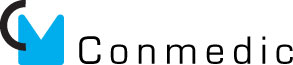 